  h 3) Seznam poddodavatelů a jiných osob                        h 3) Seznam poddodavatelů a jiných osob Ochranná stání na Labské vodní cestě -                                                                                         lokality Pardubice-Kostomlátky-Klavary- Správce stavby - OPAKOVANÉ ŘÍZENÍ,část 2: lokalita Kostomlátky           Seznam poddodavatelů a jiných osob                  (vyplněný formulář 2.3.1. dle přílohy č. 2 zadávací dokumentace)Ochranná stání na Labské vodní cestě – lokality Pardubice-Kostomlátky-Klavary - Správce stavby - OPAKOVANÉ ŘÍZENÍ, část 2: lokalita Kostomlátky                                                                                                                          h 3) Seznam poddodavatelů a jiných osob                                           Smlouva – evidenční číslo Objednatele: S/ŘVC/051/R/PřS/2023                  Smlouva – evidenční číslo Konzultanta: 2023 – 080              Ředitelství vodních cest ČR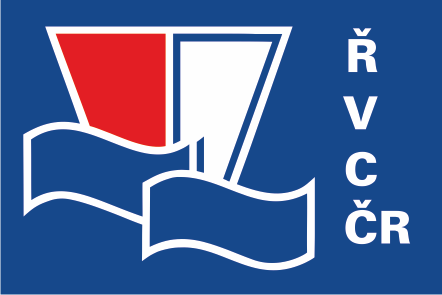 FORMULÁŘ 2.3.1.
SEZNAM PODDODAVATELŮ A JINÝCH OSOBSpolečnost IPSUM CZ s.r.o.se sídlem: Olšanská 2643/1a, Žižkov, 130 00 Praha 3,IČO: 25701347,v obchodním rejstříku vedeném u Městského soudu v Praze, oddíl B, vložka 1930,jakožto dodavatel veřejné zakázky na služby „Ochranná stání na Labské vodní cestě - lokality Pardubice-Kostomlátky-Klavary - Správce stavby - OPAKOVANÉ ŘÍZENÍ“, část 1: Lokalita Pardubice, část 2: Lokalita Kostomlátky a část 3: Lokalita Klavary VZ                                                  (dále jen „dodavatel“),v souladu s požadavky § 105 odst. 1 zákona č. 134/2016 Sb., o zadávání veřejných zakázek, ve znění pozdějších předpisů (dále jen „zákon“ nebo „ZZVZ“), níže předkládá seznam poddodavatelů, pokud jsou dodavateli známi, včetně uvedení, kterou část bude každý z poddodavatelů plnitv souladu s požadavky § 83 odst. 1 zákona č. 134/2016 Sb., o zadávání veřejných zakázek, ve znění pozdějších předpisů, níže předkládá seznam jiných osob, jejichž prostřednictvím prokazuje kvalifikaci a u nichž doložil písemný závazek jiné osoby k poskytnutí plnění určeného k plnění veřejné zakázky nebo k poskytnutí věcí nebo práv, s nimiž bude dodavatel oprávněn disponovat v rámci plnění veřejné zakázky, a to alespoň v rozsahu, v jakém jiná osoba prokázala kvalifikaci za dodavatele.Osoby, jejichž prostřednictvím dodavatel prokazoval kvalifikaci ve veřejné zakázce, je dodavatel povinen využívat při plnění dle Smlouvy uzavřené s vybraným dodavatelem, a to po celou dobu jejího trvání a lze je vyměnit pouze s předchozím písemným souhlasem zadavatele, který může být dán výlučně za předpokladu, že tyto osoby budou nahrazeny osobami splňujícími kvalifikaci požadovanou ve veřejné zakázce a případně naplňujícími kritéria hodnocení nejméně ve stejném rozsahu jako nahrazované osoby. Zadavatel bezdůvodně neodmítne udělení souhlasu. Dodavatel je povinen poskytnout součinnost 
k tomu, aby byl zadavatel schopen identifikovat osoby poskytující plnění na jeho straně.V Praze dne 21. 8.2023 __________________________ 			________________________ xxxxx			 												xxxxx jednatel společnosti 									jednatel společnosti IPSUM CZ s.r.o. 										IPSUM CZ s.r.o.Obchodní firma nebo název nebo jméno a příjmení poddodavateleIČO (pokud bylo přiděleno) a sídlo poddodavateleČást veřejné zakázky, kterou bude poddodavatel plnitxxxIČO: 73595845xxxxxxxxxxxČlen týmu – specialista biologdle 4.4. g) zadávací dokumentaceObchodní firma nebo název nebo jméno a příjmení jiné osobyIČO (pokud bylo přiděleno) a sídlo jiné osobyKvalifikace, která je jinou osobou prokazovánaxxxxxIČO: 73595845xxxxxxxxČlen týmu – specialista biologdle 4.4. g) zadávací dokumentace